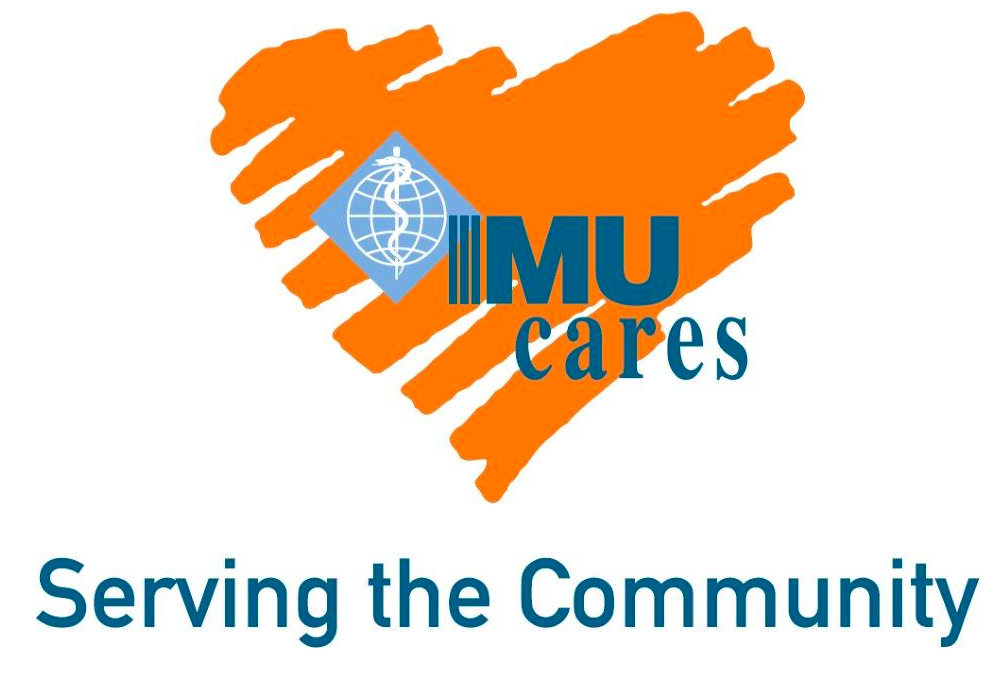 IMU CHARIOFARE CHARITY RUN 2019    	RULES & REGULATIONSGeneral1. The Charity Run 2019 is organised by International Medical University (IMU) with support and partnership of various sponsors.2. By signing up for and providing any information, personal or otherwise, in order to gain access to the Charity Run or any activity(ies) involving the organiser and the event sponsors, the individual is deemed to have given written permission for the organiser and the sponsors to collect, analyse, collate, share, disclose to third parties, sell and/or otherwise use without any liability to the individual, any personal information relating to that individual as may in its sole discretion deem fit, including without any limitation for its programmes, planning, data-processing, and statistical or risk-analysis, research, fund-raising and/or any other purposes in furtherance of the functions.3. The organiser and the sponsors declare by virtue of being the event owner or sponsor, they can use services of third parties.4. The organiser reserves the right to modify or substitute any of these rules and regulations of the event from time to time as they deem fit. If there is ambiguity in any of the provisions, the organiser shall be the authority to interpret and in doing so, the organiser will take into account the interests of all affected participants. Any updates on the rules and regulations of the event will be notified on the official event website.5. The organiser reserves the right to cancel the event at any time without prior notice to the participant, in which case the organiser will make efforts to inform the participant prior to the date of the event. If the event has to be cancelled, there shall be NO refund of fees paid unless the organiser deems fit to give a refund and the organiser shall not be liable for any other loss or inconvenience caused.6. There will be no fee refund if the event is cancelled for reason of force majeure i.e. due to occurrence of incidents that are beyond the control of the organiser and which renders it impossible or unsafe to hold the event.7. Completion of the online registration confirms the participant's agreement to abide by the relevant rules and regulations of the organiser.8. Participant agrees to provide true, accurate, current and complete information about the participant. The organiser may contact the participant from time to time by email. Any notice sent to the email address registered with the organiser shall be deemed as received by the participant. If the participant provides any information that is untrue, inaccurate, not current or incomplete, or the organiser has grounds to suspect that such information is untrue, inaccurate, not current or incomplete, the organiser may suspend or terminate the participant’s registration and refuse any and all current or future use of the event website.9. The organiser reserves the right to amend the event race routes as they deem fit for the safety of the participants and/or to prevent any potential hazards in the running of the event, at any time without prior notice to the participant. In such cases, every effort will be made to inform the participant prior to the date of the event. The organiser shall not be liable for any other loss or inconvenience caused due to such changes.10. Whilst every reasonable precaution will be taken by the organiser to ensure the participants' safety, participants run at their own risk and the organiser will not be responsible or held liable for any injury or death howsoever arising from training for or during participation in the race. Participants are strongly encouraged to go for a medical examination and/or consult their medical practitioner prior to registration and before the actual race day.11. The emergency contact column on the participants’ bib number must be completed in full and accurately. Participants must wear the assigned bib number on his/her chest. Participants who are not wearing a bib number will be taken off the course by security officers/officials.12. Road closure will be lifted will be lifted after (3) hours from commencement of the race. Participants who are still on route and choose to continue running after the cut-off time do so at their own risk. 13. A participant must retire from the race immediately, if required to do so by any member of the official medical staff, Race Director, Referee and/or Security Officer.14. Pets, bicycles, in-line skates, prams, push carts, shoes with built-in or attached rollers and any other wheel-run objects are not allowed on the course other than official race and medical vehicles.15. Once registration has been duly processed, there will be no fee refund for participants who do not eventually take part in the event for whatever reason.16. The organiser reserves the right to use any photographs (including those of participants), motion pictures, recordings, or any other media records of the event, for any legitimate purpose including commercial advertising and distribution to the sponsors.17. The organiser reserves the right to limit and/or refuse entry without giving any reason and notice.18. The organiser will not entertain nor be in any way responsible for any disputes arising from incomplete or inaccurate entry details in the registration form.19. The organiser reserves the right to cancel and/or add any race category without prior notice to the Participants.20. Registration is valid upon fee payment. Participants are strictly not allowed to transfer their race entries to another party or change race categories after their registrations are confirmed.21. A participant who commences to run before the actual start time of his/her registered race will be disqualified. (10km - 6:30am; 5km - 6:45am; 3km - 7:00am)22.  Participants who do not start within 20 minutes from respective flag off 10km & 5km) will be disqualified and for safety reasons may not be allowed to start. No participants are allowed to run with their bib attached on the race route after 9:30am on the day of the run.23. Participants are required to run on the road except as directed by the race marshals/RELA or police. Unauthorized vehicles are NOT allowed to accompany the runners.24. Each participant is only allowed to participate in one race category.25. For all other participants, disputes and appeals regarding the results must be submitted in writing including electronic mail within 14 days of the Race Day. The organiser reserves the right not to entertain any dispute or appeal after 6th October 2019.26. The organiser will not be responsible or held liable for loss of any item or belonging during the event. Due to security reasons, the organisers reserve the right to check any item or baggage deposited.27. Participants for the Fun Run (CAPE-tivating Minds)  which compromises of a Creative Cape Design Activity should register themselves at the registration counter 30-45 minutes before flagging off.28. For the safety of all participants, children safe hand paint will be provided.Age Qualification29. Participation is open to all ages.30. Participants who are below 12 years old are required to register together with parents or guardians or register under the Fun Run (CAPE-tivating Minds), 3km Category.Registration Procedures31. Registration fees are non-transferable.32. There will be absolutely no refunds upon registration.33. Your registration is only valid upon payment of registration fees.34. Only online payment is available for online registration.T-shirt35. All runners aged 12 and above will be given a T-shirt.36. Children under 12 years old will not be given a T-shirt.Race37. Participants are required to attach the assigned bib on the front of the running attire throughout the running process. Participants not wearing a bib will be suspended from the run.38. The organisers reserve the right to use any photographs (including those of Participants), motion pictures, recordings, or any other media records of the IMU Chariofare Charity Run 2019, for any legitimate purpose, including commercial advertising.39. These following items are strictly prohibited on the race route of IMU Chariofare Charity Run 2019: pets, skateboards, bicycle, roller blades, baby joggers and any other forms of vehicles.40. The organisers reserve the rights to cancel, limit or refuse any run entries without any associated reasons.41.  A participant who commences to run before the actual start time of his/her registered category as well as failing to acquire all the respective checkpoint bands will be disqualified.42. Participants who do not start within 20 minutes from respective flag off (3km, 5km & 10km) will be disqualified and for safety reasons may not be allowed to start.Fun Run (Splash of Hope)43. There is no specific theme for the Fun Run (CAPE-tivating Minds).44. Participants who choose to participate in the Fun Run (CAPE-tivating Minds) would have to stop along the route where a blank canvas will be displayed. Participants will be able to write design their own capes and run the last stretch of the route with it.45. Participants are allowed to design their capes without any restrictions but writings and drawings should not contain any profanities or insults, or any other materials deemed inappropriate.46. Decisions on the best masterpiece (best decorated cape) will be final. No appeals will be entertained.Certificate of Participation47. Every runner will be entitled to an e-certificate which will be available on the IMU Chariofare website.48. Runners are required to key in their IC number/passport number on the website in order to get the e-certificates.Medals49. First 2000 participants who complete the run for Code A, B, C, D, E, F and G will be awarded a Finisher Medal.50. All members of all teams (excluding first 5) who complete Code C will be awarded a finisher’s medal 51. First 5 runners who complete the run for Codes A, B, D, E, F and G will be awarded an engraved medal. Runners of the first five teams that complete the run for Code C will also be awarded an engraved medal.52. Only children aged 12 and below who complete the run for Code H will receive a Finisher medal. Safety53. Participants are required to run on the road except as directed by the race marshals/RELA or police.54. Unauthorized vehicles are NOT allowed to accompany the runners.55. No participants are allowed to run with their bib attached on the race route after 9:30am on the day of the run.Baggage Deposit56. The organisers will not be responsible of any loss/damage to the personal belongings and items deposited at the event baggage storage facility. Due to security reasons, the organisers reserve the right to check any item or baggage deposited.End Point Layout 1, Complimentary water will be given after the run 2. Complimentary RM5.00 carnival coupon will be given to all runners (inside goodie bag)3. Goodie bags will be given after the run4. Medals will be given immediately upon completion 5. Prize-giving ceremony for Top 5 Runners for category A,B,C,D,E,F, Top 5 teams for category G, as well as Top 3 groups for category H will commence immediately after all runners complete the run (Approximately 9:00am).